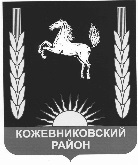 администрация   кожевниковского   районаПОСТАНОВЛЕНИЕ      10.02.2015                                                                                                                                       №  87                                                      с. Кожевниково   Кожевниковского района   Томской областиО создании межведомственной комиссиипо вопросам полноты платежей в консолидированныйбюджет МО «Кожевниковский район»В соответствии с Налоговым кодексом РФ, Бюджетным кодексом РФ, Уставом Кожевниковского района в целях усиления контроля за исполнением требований трудового законодательства в части своевременности и полноты выплаты заработной платы с учетом минимальной заработной платы, необходимости легализации «теневой заработной платы», и соответственно полноты платежей в бюджет и внебюджетные фонды, ПОСТАНОВЛЯЮ:Утвердить положение о межведомственной комиссии по вопросам полноты платежей  в консолидированный бюджет МО «Кожевниковский район» в новой редакции согласно приложению 1.Утвердить состав межведомственной комиссии по вопросам полноты  платежей  в консолидированный бюджет МО «Кожевниковский район» согласно приложению 2.Считать утратившим силу постановления № 112 от 05.04.2006г. «О создании межведомственной комиссии по вопросам полноты платежей в консолидированный бюджет МО «Кожевниковский район» Постановление вступает в силу со дня подписания.3. Контроль за исполнением настоящего постановления возложить на Первого заместителя Главы района Г.В. Корзуна.Глава района		                                                                                                       А.М. ЕмельяновЕмельянова Т.А.22-568Приложение 1К постановлению Администрации Кожевниковского района№ 87 от 10.02.2015 г.ПОЛОЖЕНИЕ О МЕЖВЕДОМСТВЕННОЙ КОМИССИИ ПО ВОПРОСАМ ПОЛНОТЫ ПЛАТЕЖЕЙ В КОНСОЛИДИРОВАННЫЙ БЮДЖЕТ МО « КОЖЕВНИКОВСКИЙ РАЙОН»Общие положенияМежведомственная комиссия по вопросам полноты платежей в консолидированный бюджет Кожевниковского района (далее - Комиссия) является коллегиальным, совещательным и постоянно действующим органом, созданным в целях оперативного решения вопросов, связанных с мобилизацией налоговых и неналоговых платежей в бюджеты и внебюджетные фонды, сокращения уровня просроченных обязательных платежей, легализации «теневой заработной платы», своевременной уплаты страховых взносов на пенсионное страхование, обеспечение соблюдение прав граждан на своевременную и в полном размере выплату заработной платы, повышения ответственности руководителей организаций за полноту и своевременность уплаты обязательных платежей и выплаты заработной платы.Комиссия в своей деятельности руководствуется Конституцией Российской Федерации, Федеральными законами, указами и распоряжениями Президента Российской Федерации, постановлениями и распоряжениями Правительства Российской Федерации, законами Томской области, Постановлениями и распоряжениями Губернатора Томской области, и муниципальными правовыми актами Кожевниковского района.     Основные цели и задачи КомиссииПовышение сбора платежей в бюджет Кожевниковского района и государственные внебюджетные фонды;Обеспечение прав граждан на официальную занятость, на своевременную и в полном размере выплату заработной платы, стабилизация положения по выплате заработной платы в организациях района, выявление причин и легализации "теневой заработной платы"Повышение ответственности руководителей организаций за полноту и своевременность уплаты налогов, сборов и иных обязательных платежей;Координация и организация проведения мероприятий по выявлению и устранению фактов нарушения налогового законодательства, принятие мер по обеспечению полного и своевременного поступления платежей в бюджет и государственные внебюджетные фонды;Анализ причин образования недоимки по налогам, сборам и иным обязательным платежам  в бюджет района и внебюджетные фонды; Компетенция КомиссииДля решения возложенных задач Комиссия:Запрашивает в установленном законом порядке от территориальных органов, федеральных органов исполнительной власти, предприятий, учреждений и организаций независимо от форм собственности необходимую информацию по вопросам, относящимся к компетенции Комиссии; Приглашает и заслушивает руководителей организаций независимо от их организационно-правовых форм и форм собственности по вопросу ликвидации задолженности по уплате обязательных платежей в бюджет и внебюджетные фонды и повышению заработной платы; Пользуется в установленном порядке информационными ресурсами территориальных органов федеральной исполнительной власти Российской Федерации.создает рабочие группы из числа работников и специалистов администрации района для проработки вопросов, входящих в ее компетенцию рассматривает мероприятия по финансовому оздоровлению предприятий – должников, выбирает оптимальный вариант финансового оздоровления или другого возможного решения по восстановлению их платежеспособностиОрганизация работы комиссииОсновной формой работы Комиссии являются заседания, которые проводятся под руководством председателя Комиссии, а в его отсутствие-заместителем председателя Комиссии.Заседания Комиссии проводятся по мере необходимости, но не реже одного раза в квартал. Заседания считаются правомочными, если на них присутствует более половины членов Комиссии. Повестка дня заседания Комиссии формируется ответственным секретарем с согласованием ее с председателем.  Ответственный секретарь Комиссии:- уведомляет орган, осуществляющий подготовку документации к проведению заседаний, о дате заседания не позднее, чем за две недели;-    обеспечивает подготовку необходимых материалов для рассмотрения их на заседаниях;-    организует проведение заседаний, уведомляет в письменном виде его членов о месте, дате, времени и повестке дня заседания не позднее, чем за 3 дня;- поддерживает взаимодействие с членами Комиссии и другими сотрудниками территориальных органов федеральной исполнительной власти России Федерации, отвечающих за обеспечение деятельности Комиссии;-   осуществляет делопроизводство Комиссии и контролирует выполнение принятых решений. Отбор организаций для заслушивания осуществляется администрацией района (отдел экономического анализа и прогнозирования, управление финансов) на основании информации:-  о задолженности по налогам, сборам и иным обязательным платежам, представленной Межрайонной инспекцией ФНС России № 2 по Томской области;-   о выплате среднемесячной заработной платы ниже прожиточного уровня организациями и учреждениями района, представленной управлением Пенсионного фонда РФ  в Кожевниковском районе;- о финансово-экономическом состоянии организации и перспектив ее развития, представленной курирующим отделом;- протоколом рабочей группы по выявлению неформальной занятости;-    на заседании заслуживается не более 5-6 организаций, из них повторно 2-3 организации, не выполнившие решения Комиссии;-   по одному и тому же вопросу организация рассматривается на заседании Комиссии не более двух раз, при повторном рассмотрении принимается решение о направлении материалов в соответствующие правоохранительные органы для принятия решений об ответственности рассматриваемой организации в соответствии с законодательством. Решения Комиссии принимаются простым большинством голосов и оформляются протоколами, которые подписываются председателем Комиссии и ответственным секретарем. В течении пяти дней со дня подписания протокола заседания Комиссии доводятся до заинтересованных лиц в виде выписок из протоколов заседаний Комиссии. Контроль за исполнением решений Комиссии осуществляет ответственный секретарь комиссии по организационным вопросам совместно с Межрайонной инспекцией ФНС России № 2 по Томской области.Приложение 2К постановлению Администрации Кожевниковского района№ 87 от 10.02.2015 г.СОСТАВ межведомственной комиссии по вопросам полноты платежей в консолидированный бюджет МО « Кожевниковский район»Начальник отдела правовой и кадровой работы____________ М.В. Пономаренко«____»_____________2015 г.Первый заместитель Главы района___________________Г.В. Корзун«___» ______________2015Начальник управления финансов____________________ Вильт О.Л.«____» ___________2015 г.А.М. Емельянов– Председатель Комиссии, Глава Кожевниковского районаГ.В. Корзун – Заместитель председателя, первый заместитель Главы районаЕ.В. Негонова – Секретарь Комиссии по платежам в бюджет, главный специалист по доходам Управления финансов Администрации Кожевниковского районаН.В. Шерстобоева- секретарь комиссии по выплате заработной плате, неформальной занятости, ведущий специалист отдела экономического анализа и прогнозированияЧлены комиссииО.Л.  Вильт- Начальник управления финансов Администрации Кожевниковского района Т.А. Емельянова- начальник отдела экономического анализа и прогнозирования Администрации Кожевниковского районаМ.В. Андреев- начальник управления по социально-экономическому развитию села Администрации Кожевниковского районаМ.В. Пономаренко - Начальник отдела правовой и кадровой работы Администрации Кожевниковского районаЕ.С. Цалко- Заместитель начальника МРИ ФНС №2 по Томской областиС.В. Юркин- начальник управления Пенсионного фонда по Кожевниковскому районуЛ.Г. Вакурина– директор ОГКУ «Кожевниковского центра занятости населения»И.Н. Пашкевич- начальник отделения ГИБДД ОМВД России по Кожевниковскому району;А.А. Таскаев– начальник участковых уполномоченных и ПДН ОМВД по Кожевниковскому району;А.А. Малолетко– Глава Кожевниковского сельского поселения